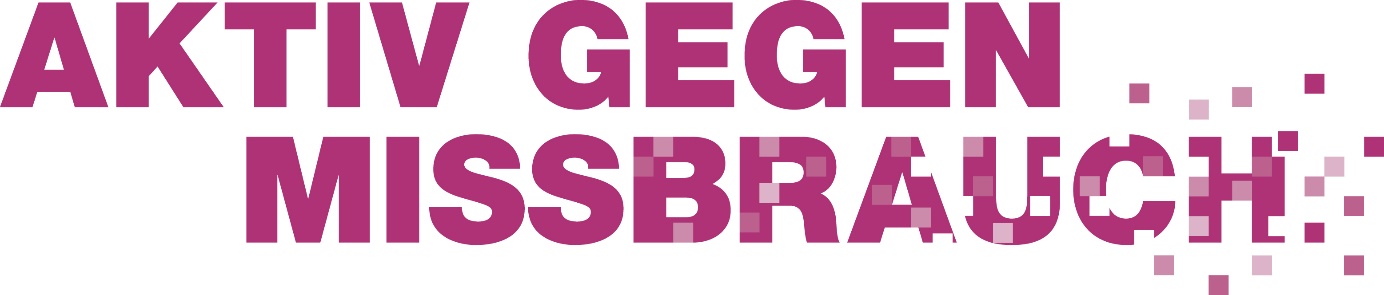 Fragebogen und methodische Hinweise zur Durchführung einer Risiko- und Potentialanalyse in Kirchengemeinden und DekanatenStand 27.11.2023Anleitung für den Fragenbogen zur Risiko– und Potentialanalyse:Das Ausfüllen des Fragebogens ist freiwillig, die Erhebung personenbezogener Daten findet nicht statt.Das Ziel des Fragebogens ist, sich die aktuelle Situation in der Kirchengemeinde oder im Dekanatsbezirk zu vergegenwärtigen und miteinander ins Gespräch zu kommen. Er kann als Ist-Stand-Bestimmung betrachtet werden und verdeutlicht, welche Ressourcen (Potentiale) im Bereich Prävention sexualisierter Gewalt schon vorhanden sind und an welchen Punkten gearbeitet werden sollte (Risiken). Gleichzeitig kann er auch immer wieder als Überprüfung genutzt werden. Wichtige Vorüberlegung: Die AG Steuerung/ Schutzkonzepte der Kirchengemeinde/ des Dekanatsbezirks sollte sich überlegen: Allgemein:Welche Zielgruppen sollen zusätzlich zur AG mit eingebunden werden bzw. durch wen werden sie in der AG repräsentiert?Brauchen einzelne Zielgruppen eine andere oder eine ergänzende Methode? (z.B. auf Grund des Alters oder weil nur ein bestimmter Teilbereich analysiert werden soll)Zum Fragebogen:Müssen Fragen noch angepasst, weggelassen, hinzugefügt oder konkretisiert werden? Wer übernimmt die Moderation/Anleitung für die Bearbeitung des Fragebogens?Wie konkret mit dem Fragebogen arbeiten?Lesen: Teilen Sie den Fragebogen an alle Beteiligten aus und geben Sie Zeit zum Lesen.Einschätzung: Jede Person beantwortet den Fragebogen für sich selbst.Dabei gilt folgendes:„Ja“ = vorhanden, bzw. völlige Zustimmung„Ja, aber…“ = vorhanden bzw. eingeschränkte Zustimmung, da Bedenken vorhanden sind.„Nein“ = nicht vorhanden bzw. keine Zustimmung„Keine Info“ = ich habe keine Information darüber.Austausch: Kommen Sie über Ihre Antworten ins Gespräch. Finden Sie konkrete Beispiele aus Ihrer Praxis, woran Sie die Beantwortung festmachen.
Achten Sie auf eine vertrauensvolle Atmosphäre und einen geschützten Rahmen (Machen Sie im Vorfeld noch einmal auf Gesprächsregeln aufmerksam). 
Konkret: Vergleichen Sie die Antworten miteinander. Arbeiten Sie an diesem Punkt mit einem neuen, leeren Fragebogen. Sollte es zu einer gleichen Antwort der Gruppe kommen, tragen Sie diese auf den neuen Fragebogen ein. Falls Sie zu unterschiedlichen Einschätzungen kommen, ist die Antwort auf „Nein“ zu setzen.Der Fragebogen mit den zusammengeführten Antworten ist in Kombination mit den Ergebnissen der Methoden, die Sie für verschiedene beteiligte Zielgruppen genutzt haben, die Grundlage für die Weiterarbeit.Weiterarbeit mit den Ergebnissen der Risiko- und Potentialanalyse:Priorisierung und Maßnahmen:Was muss getan werden, um in allen Punkten zu einem „Ja“ zu kommen bzw. wie können erkannte Risiken durch Regelungen transparent gemacht werden? Beschreiben Sie dazu konkrete Maßnahmen. Legen Sie darin eine Reihenfolge/Themenwächter*innen und einen Zeitplan der Umsetzung fest. Bei der Erstellung priorisieren Sie Maßnahmen, die große Risiken minimieren und solche, die Sie leicht umsetzen können.Einarbeitung ins individuelle Schutzkonzept: In der Anleitung zu den jeweiligen Bausteinen im Handbuch Schutzkonzeptentwicklung wird immer wieder auf die Ergebnisse der Auswertung der Risiko- und Potentialanalyse zurückgegriffen. Bewahren Sie daher die Ergebnisse der Auswertung für den Prozess auf.Halten Sie Ihre Maßnahmen an den thematisch passenden Stellen für das Schutzkonzept fest.Wenn Sie die Risiko- und Potentialanalyse durchgeführt haben, sind Sie einen wichtigen Schritt auf dem Weg zu Ihrem individuellen Schutzkonzept gegangen. Die weiteren Schritte sind im Handbuch Schutzkonzeptentwicklung festgehalten.Das Handbuch finden Sie unter https://aktiv-gegen-missbrauch-elkb.de/materialien/Welche Zielgruppen/Personen mit besonderem Schutzbedarf gibt es bei uns in der Kirchengemeinde/ im Dekanat?In welchen konkreten Arbeitskontexten tauchen die von Ihnen angekreuzten Zielgruppen/Personen mit besonderen Schutzbedarf auf?RäumlichkeitenRegelnUmgang mit Nähe und DistanzKommunikationskultur Beschwerdemöglichkeiten Fehlerfreundlichkeit in TeamsMitarbeitenden - PersonalmanagementOrganisations- und EntscheidungsstrukturPrävention von sexualisierter GewaltInterventionspläne Sexuelle Bildung und Erziehung, sexualpädagogisches KonzeptÖffentlichkeitsarbeitJaNeinJa, aberKeine InfoKinder unter 7 JahrenKinder unter 14 JahrenJugendliche unter 18 JahrenMenschen mit erhöhtem PflegebedarfMenschen mit BehinderungenMenschen in SeelsorgesituationenMenschen in BeratungssituationenMenschen mit HilfebedarfMenschen mit psychischen BelastungenMitarbeitendeWas macht die Schutzbedürftigkeit aus? Was brauchen diese Menschen als Schutz? Notieren Sie spontane Gedanken und diskutieren Sie diese in der ArbeitsgruppeWas macht die Schutzbedürftigkeit aus? Was brauchen diese Menschen als Schutz? Notieren Sie spontane Gedanken und diskutieren Sie diese in der ArbeitsgruppeWas macht die Schutzbedürftigkeit aus? Was brauchen diese Menschen als Schutz? Notieren Sie spontane Gedanken und diskutieren Sie diese in der ArbeitsgruppeWas macht die Schutzbedürftigkeit aus? Was brauchen diese Menschen als Schutz? Notieren Sie spontane Gedanken und diskutieren Sie diese in der ArbeitsgruppeWas macht die Schutzbedürftigkeit aus? Was brauchen diese Menschen als Schutz? Notieren Sie spontane Gedanken und diskutieren Sie diese in der ArbeitsgruppeWerWoJaNeinJa, aberKeine InfoGibt es spezifische bauliche Gegebenheiten, die Ihrer Meinung nach Risiken bergen? Gibt es abgelegene, nicht einsehbare Bereiche und Räume (und werden diese kontrolliert?Gibt es Regeln für die Nutzung von Räumen?Werden Besucher*innen, die nicht bekannt sind, direkt angesprochen und z. B. nach dem Grund ihres Aufenthaltes gefragt?Gibt es eine gültige Liste darüber, wer Schlüsselgewalt zu welchen Räumen hat?Gibt es Sanitäranlagen, die eine geschützte Privatsphäre gewährleisten?JaNeinJa, aberKeine InfoGibt es eine Hausordnung?Wurde die Hausordnung gemeinsam (z.B. mit KV oder sie betreffenden Gruppen) erstellt? Hatten schutzbedürftige Gruppen in der Gemeinde/ im Dekanat die Möglichkeit, sich bei der Entwicklung von Regeln zu beteiligen?Halten sich alle, auch Verantwortliche und Leitungspersonen, an die Regeln? Gibt es einen transparenten, gemeinsam festgelegten Umgang mit Regelverstößen? JaNeinJa, aberKeine InfoGibt es klare und verbindliche Regeln dafür, wie man sich in Bezug auf Nähe und Distanz gegenüber Zielgruppen mit erhöhtem Schutzbedarf verhalten sollte? Gibt es klare und verbindliche Regeln für das Verhalten der Mitarbeiter*innen untereinander, die festlegen, wie sie sich in Bezug auf Nähe und Distanz zueinander verhalten sollten?Wird allen Mitarbeitenden die Möglichkeit geboten, um sich regelmäßig in Bezug auf ihre Rolle und ihren Umgang mit Nähe und Distanz zu reflektieren? Werden private Kontakte zwischen Mitarbeitenden und Teilnehmenden/ Kindern/ Jugendlichen offengelegt?Gibt es Regelungen dafür, wenn von Mitarbeitenden oder Sorgeberechtigten Fahrdienste übernommen werden? Gibt es Regelungen zur Unterstützung bei der Hygiene für besonders schutzbedürftige Gruppen (z. B. kleinen Kindern, Menschen mit körperlichen Beeinträchtigungen)? Gibt es konkrete Handlungsanweisung für Mitarbeitende, was im pädagogischen Umgang erlaubt ist und was nicht (z. B. Beteiligung an Gruppenspielen, Sanktionierung von Teilnehmenden, etc.)? Gibt es Regelungen für 1:1 Kontakte (z. B. seelsorgerische Gespräche, Instrumentalunterricht)? JaNeinJa, aberKeine InfoWerden die von Ihnen oben benannten Zielgruppen mit besonderem Schutzbedarf ermutigt, ihre Bedürfnisse, Wünsche und Meinungen frei zu äußern, ohne negative Reaktionen befürchten zu müssen?Besteht unter den Mitarbeitenden eine offene Kommunikation und ein konstruktiver Umgang mit Kritik, sowohl in Leitungsrunden als auch in Teams?Gibt es eine Regelung für den Umgang mit Gerüchten?Gehen die Mitarbeitenden respektvoll und freundlich miteinander um?JaNeinJa, aberKeine InfoGibt es verbindliche und verlässliche Beschwerdemöglichkeiten?Gibt es verlässliche und klar kommunizierte Ansprechpersonen für Beschwerden?Sind die Möglichkeiten, Beschwerden einzureichen, leicht verständlich und einfach genug, damit sie im Alltag problemlos genutzt werden können?Geht die Leitung, angemessen damit um, wenn sie über Beschwerden informiert wird?Sehen die Mitarbeitenden und Leitenden Beschwerden als Chance zur Weiterentwicklung und nutzen sie entsprechend?Hat der Schutz von Kindern und Jugendlichen Priorität vor der Fürsorge gegenüber der Institution?JaNeinJa, aberKeine InfoWerden in Teams Fehler offen angesprochen und als Gelegenheit zur Weiterentwicklung betrachtet?Können Grenzverletzungen innerhalb des/der Teams in einer klaren Atmosphäre thematisiert und bearbeitet werden?Gibt es in der Einrichtung eine transparente, verpflichtende und strukturell abgesicherte Rückmeldekultur bei grenzverletzendem Verhalten? Gibt es konkrete Vereinbarungen zum sofortigen Einschreiten bei Eskalationen von Konflikten?JaNeinJa, aberKeine infoSpielen die Themen wie der Umgang mit Nähe und Distanz bei Einstellungsgesprächen und Beauftragungen von Mitarbeitenden eine Rolle? Wird in Mitarbeitendengesprächen Prävention sexualisierter Gewalt oder das Thema Nähe und Distanz berücksichtigt?Wird darauf geachtet, dass sich Mitarbeitende zum Thema sexualisierte Gewalt fort- und weiterbilden und werden dazu Ressourcen zur Verfügung gestellt?Ist klar festgelegt, welche Mitarbeitenden ein erweitertes Führungszeugnis vorlegen müssen und wird dies umgesetzt?Sind die gesetzlichen und arbeitsrechtlichen Reglungen zur Einsichtnahme der erweiterten Führungszeugnisse bekannt?JaNeinJa, aberKeine InfoSind Aufgaben, Kompetenzen, Rollen von Mitarbeitenden klar definiert und verbindlich delegiert?Werden Leitungsentscheidungen transparent kommuniziert?Gibt es ihrer Meinung nach informelle oder heimliche Hierarchien, die Entscheidungsfindungen beeinflussen? Werden wichtige Entscheidungen partizipativ (d.h. unter Einbezug der Menschen, die sie betreffen) getroffen?Werden Entscheidungsstrukturen regelmäßig reflektiert?JaNeinJa, aberKeine InfoHaben alle Mitarbeitenden mindestens an einer Basisschulung Prävention von sexualisierter Gewalt teilgenommen?Wird das Thema „Prävention“ regelmäßig in Mitarbeitendengruppen besprochen?Hat die Kirchengemeinde/ das Dekanat einen Verhaltenskodex?Wird der Verhaltenskodex in regelmäßigen Abständen von Mitarbeitenden und Leitenden reflektiert (z.B. vor Aktionen/ Maßnahmen/ beim Neueinstieg in die Rolle)?Erhalten schutzbedürftige Gruppe angemessene vorbeugende Bildung, vor allem im Hinblick auf Nähe und Distanz und ihre Rechte?JaNeinJa, aberKeine InfoSind allen haupt- und ehrenamtlich Mitarbeitenden die Kommunikations- und Verfahrenswege bei (Verdacht von) sexualisierter Gewalt bekannt?Sind die Interventionspläne für alle Mitarbeitenden leicht zugänglich?Gibt es ein festgelegtes Interventionsteam im Dekanat/ der Organisationsstruktur, welches bei Vorfällen einberufen wird bzw. ist es bekannt)?Gibt es Vereinbarungen, wer die Leitung eines Interventionsfalles übernimmt?Gibt es eine Vernetzung mit regionalen (Fach-)Beratungsstellen?JaNeinJa, aberKeine InfoWird im Team sensibel über Geschlechterrollen und sexualitätsbezogene Themen gesprochen?Gibt es im Team eine klare angemessene Sprache zur Sexualität?Gibt es eine reflektierte Haltung und klare Verabredungen für den grenzen-wahrenden Umgang mit Körperlichkeit?Gibt es in der Gemeinde oder Einrichtung eine besprochene Haltung zu sexueller Vielfalt (z. B. Homo-, Bi-, Hetero-, Trans-Sexualität)?Gibt es ein sexualpädagogisches Konzept für die Arbeit mit Kindern und Jugendlichen?JaNeinJa, aberKeine InfoSind Informationen zum Thema „Prävention von sexualisierter Gewalt“ und zum eigenen Präventionsengagement auf der Homepage sichtbar?Sind Ansprechpersonen zum Umgang mit sexualisierter Gewalt und deren Kontaktdaten auf der Homepage sichtbar?Sind Ansprechpersonen zum Umgang mit sexualisierter Gewalt und deren Kontaktdaten in den eigenen Printmedien sichtbar?Liegen in öffentlichen Räumen der Gemeinde/ des Dekanats Flyer und Plakate mit den wichtigsten Infos zum Thema „Prävention von sexualisierter Gewalt“, der Ansprechstelle und der Meldestelle aus?